Завершение письменного тура. Сбор участников для встречи с сопровождающими.Наземкина Екатерина Александровна, заместитель директора БОУ ДО г. Омска «ЦТРиГО «Перспектива», тел. 53-10-76Коновалова Светлана Петровна, заведующий сектором БОУ ДО г. Омска «ЦТРиГО «Перспектива»,тел. 53-59-58Состав жюри муниципального этапа всероссийской олимпиады школьников 2023/2024 по английскому языку (11 класс)СОСТАВапелляционной комиссии муниципального этапавсероссийской олимпиады школьников по английскому языкув 2023/2024 учебном году (11 класс)Программа проведения муниципального этапа Всероссийской олимпиады школьников по английскому языку (11 класс)в 2023/2024 уч. годуПредседатель жюри предметной олимпиады (11 класс): к.филол.н.,доцент кафедры английского языка ФГБОУ ВО «Омский государственный педагогический университет» Чибышева Ольга Анатольевна Контактный телефон: +79139771518Программа проведения муниципального этапа Всероссийской олимпиады школьников по английскому языку (11 класс)в 2023/2024 уч. годуПредседатель жюри предметной олимпиады (11 класс): к.филол.н.,доцент кафедры английского языка ФГБОУ ВО «Омский государственный педагогический университет» Чибышева Ольга Анатольевна Контактный телефон: +79139771518Программа проведения муниципального этапа Всероссийской олимпиады школьников по английскому языку (11 класс)в 2023/2024 уч. годуПредседатель жюри предметной олимпиады (11 класс): к.филол.н.,доцент кафедры английского языка ФГБОУ ВО «Омский государственный педагогический университет» Чибышева Ольга Анатольевна Контактный телефон: +79139771518Программа проведения муниципального этапа Всероссийской олимпиады школьников по английскому языку (11 класс)в 2023/2024 уч. годуПредседатель жюри предметной олимпиады (11 класс): к.филол.н.,доцент кафедры английского языка ФГБОУ ВО «Омский государственный педагогический университет» Чибышева Ольга Анатольевна Контактный телефон: +79139771518Мероприятия для участников ОлимпиадыМероприятия для участников ОлимпиадыМероприятия для участников ОлимпиадыМероприятия для участников ОлимпиадыДата, время Наименование мероприятияПараллельМесто проведения22.11.20239.00Регистрация участников олимпиадыПри регистрации сопровождающий предоставляет приказ ОО со списком участников. Участник МЭ ВсОШ сдает организатору базы проведения ЗАЯВЛЕНИЕ РОДИТЕЛЯ (ЗАКОННОГО ПРЕДСТАВИТЕЛЯ) о согласии на обработку персональных данных несовершеннолетнего ребенка или ЗАЯВЛЕНИЕ о согласии на обработку персональных данных совершеннолетнего участника (в случае участия обучающего в нескольких предметных олимпиадах – сдается  заверенная копия)Участник МЭ ВсОШ  предъявляет  документ, удостоверяющий личность (паспорт), либо свидетельство о рождении (для участников, не достигших 14-летнего возраста). Свидетельство о рождении должно обязательно сопровождаться справкой школьника с фотографией. При себе участнику необходимо иметь ручку с черными  чернилами/пастой11БОУ г. Омска «Гимназия №115»г. Омск, ул. Циолковского, д.122.11.2023Начало олимпиадыНачало олимпиадыНачало олимпиады10:00-10:20Приветствие и инструктаж участников ОлимпиадыПриветствие и инструктаж участников ОлимпиадыПриветствие и инструктаж участников Олимпиады10:20-12:25Выполнение заданий письменного тура (общая продолжительность конкурсов 110 минут; общая продолжительность перерывов 15 минут)Выполнение заданий письменного тура (общая продолжительность конкурсов 110 минут; общая продолжительность перерывов 15 минут)Выполнение заданий письменного тура (общая продолжительность конкурсов 110 минут; общая продолжительность перерывов 15 минут)10:20-10:40Конкурс понимания устного текста (Listening)(20 мин)Перерыв 5 минутКонкурс понимания устного текста (Listening)(20 мин)Перерыв 5 минутКонкурс понимания устного текста (Listening)(20 мин)Перерыв 5 минут10:45-11:15Конкурс понимания письменного текста (Reading)(30 минут)Перерыв 5 минутКонкурс понимания письменного текста (Reading)(30 минут)Перерыв 5 минутКонкурс понимания письменного текста (Reading)(30 минут)Перерыв 5 минут11:20-11:40Лексико-грамматический тест и задания на проверку уровня сформированностисоциокультурной компетенции(20 мин)Перерыв 5 минутЛексико-грамматический тест и задания на проверку уровня сформированностисоциокультурной компетенции(20 мин)Перерыв 5 минутЛексико-грамматический тест и задания на проверку уровня сформированностисоциокультурной компетенции(20 мин)Перерыв 5 минут11:45-12:25Конкурс письменной речи(40 мин)Конкурс письменной речи(40 мин)Конкурс письменной речи(40 мин)График работы жюриГрафик работы жюриГрафик работы жюриДата, времяНаименование мероприятияМесто проведения23-25.11.202310.00 -16.00Проверка письменных работ участниковг. Омск, ул. Интернациональная, 6ауд. 31027.11.2023Размещение предварительных результатов на официальных ресурсах олимпиадыРазмещение предварительных результатов на официальных ресурсах олимпиады28.11.2023Размещение файла с разбором заданий (11 класс) на официальных ресурсах олимпиадыРазмещение файла с разбором заданий (11 класс) на официальных ресурсах олимпиады29.11.2023Показ работ/ апелляция состоятся в очной форме по адресу: г. Омск, ул. Интернациональная, 6, ауд.111.Для участия в данной процедуре необходимо записаться 27.11.-29.11.2023, выбрав удобное время в гугл-таблицеhttps://docs.google.com/spreadsheets/d/1Zhot_rzfDdU-TBL15nq9iDiyDlx6ZOMwFopL70KhwM0/edit#gid=955919651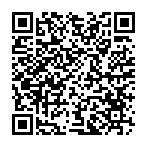 Показ работ/ апелляция состоятся в очной форме по адресу: г. Омск, ул. Интернациональная, 6, ауд.111.Для участия в данной процедуре необходимо записаться 27.11.-29.11.2023, выбрав удобное время в гугл-таблицеhttps://docs.google.com/spreadsheets/d/1Zhot_rzfDdU-TBL15nq9iDiyDlx6ZOMwFopL70KhwM0/edit#gid=95591965130.11.2023Размещение окончательных результатов на официальных ресурсах олимпиадыhttps://omsk-perspektiva.ru/olimpiadi/2023_2024_uch_god/Размещение окончательных результатов на официальных ресурсах олимпиадыhttps://omsk-perspektiva.ru/olimpiadi/2023_2024_uch_god/ЧибышеваОльга Анатольевна (председатель жюри)доцент кафедры английского языка федерального государственного бюджетного образовательного учреждения высшего образования «Омский государственный педагогический университет», кандидат филологических наук Соловьев Дмитрий Николаевич(заместитель председателя жюри)доцент кафедры английского языка федерального государственного бюджетного образовательного учреждения высшего образования «Омский государственный педагогический университет», кандидат педагогических наукАрхиповИгорь Борисовичстарший преподаватель кафедры английского языкафедерального государственного бюджетного образовательного учреждения высшего образования «Омский государственный педагогический университет»БахмутскаяЛюдмила Александровнастарший преподаватель кафедры английского языкафедерального государственного бюджетного образовательного учреждения высшего образования «Омский государственный педагогический университет»Бердникова Ирина Владимировнадоцент кафедры английского языка федерального государственного бюджетного образовательного учреждения высшего образования «Омский государственный педагогический университет», кандидат филологических наукВинокуроваТатьяна Николаевнадоцент кафедры английского языка федерального государственного бюджетного образовательного учреждения высшего образования «Омский государственный педагогический университет», кандидат филологических наукГущинаТатьяна Александровнаассистент федерального государственного бюджетного образовательного учреждения высшего образования «Омский государственный педагогический университет» КовалеваДина Борисовнадоцент кафедры английского языка федерального государственного бюджетного образовательного учреждения высшего образования «Омский государственный педагогический университет», кандидат педагогических наукКовалева Наталья Евгеньевнастарший преподаватель
федерального государственного бюджетного образовательного учреждения высшего образования «Омский государственный педагогический университет»КострубинаЕлена Алексеевнадоцент кафедры английского языка федерального государственного бюджетного образовательного учреждения высшего образования «Омский государственный педагогический университет», кандидат филологических наукМалышкин Константин Юрьевичдоцент кафедры английского языка федерального государственного бюджетного образовательного учреждения высшего образования «Омский государственный педагогический университет», кандидат филологических наукМеховДмитрий Владимировичассистент кафедры английского языка федерального государственного бюджетного образовательного учреждения высшего образования «Омский государственный педагогический университет»МилюшенкоТатьяна Валерьевнадоцент кафедры английского языка федерального государственного бюджетного образовательного учреждения высшего образования «Омский государственный педагогический университет», кандидат педагогических наукПавленко Евгений Александровичстарший преподаватель кафедры английского языка федерального государственного бюджетного образовательного учреждения высшего образования «Омский государственный педагогический университет»ПоповаЛариса Владимировнадоцент кафедры английского языка федерального государственного бюджетного образовательного учреждения высшего образования «Омский государственный педагогический университет», кандидат филологических наукСемейнЛариса Юрьевнадоцент кафедры английского языка федерального государственного бюджетного образовательного учреждения высшего образования «Омский государственный педагогический университет», кандидат филологических наукТебеньковаНаталья Геннадьевназаведующий кафедрой восточных языков федерального государственного бюджетного образовательного учреждения высшего образования «Омский государственный педагогический университет», кандидат философских наук ТерещенкоУльяна Андреевнастарший преподаватель кафедры английского языка федерального государственного бюджетного образовательного учреждения высшего образования «Омский государственный педагогический университет»ШестоваАнна Александровнадоцент кафедры английского языка федерального государственного бюджетного образовательного учреждения высшего образования «Омский государственный педагогический университет», кандидат филологических наукЧибышеваОльга Анатольевна (председатель комиссии)доцент кафедры английского языка федерального государственного бюджетного образовательного учреждения высшего образования «Омский государственный педагогический университет», кандидат филологических наук Соловьев Дмитрий Николаевичдоцент кафедры английского языка федерального государственного бюджетного образовательного учреждения высшего образования «Омский государственный педагогический университет», кандидат педагогических наукКовалеваДина Борисовнадоцент кафедры английского языка федерального государственного бюджетного образовательного учреждения высшего образования «Омский государственный педагогический университет», кандидат педагогических наук